ИНСТРУКЦИИ ПО ТЕХНИКЕ БЕЗОПАСНОСТИ В КАНИКУЛЯРНОЕ ВРЕМЯТехника безопасности и правила поведения учащихся во время весенних каникул.1. Соблюдай правила ПДД 2. Соблюдай правила пожарной безопасности и обращения с электроприборами3. Соблюдай правила поведения в общественных местах4. Соблюдай правила личной безопасности на улице5. Соблюдай правила безопасности на льду 6. Соблюдай правила поведения, когда ты один дома 7. Соблюдай правила безопасности при обращении с животными8. Не играй с острыми, колющими и режущими, легковоспламеняющимися и взрывоопасными предметами, огнестрельным и холодным оружием, боеприпасами. 9. Не употребляй лекарственные препараты без назначения врача, наркотики, спиртные напитки, не кури и не нюхай токсические вещества. 10. Остерегайся гололёда, во избежание падений и получения травм. 11. Не играй вблизи зданий, с крыш которых свисает снег и лёд.12. Необходимо быть осторожным, внимательным на улице, при переходе дороги; 13. Соблюдать правила техники безопасности при прогулках в лесу, на реке:14. Запрещается разжигать костры на территории города, села и территории лесного массива;15. Не приближаться к рекам, быть острожными во время таяния снегов, паводков.16. Необходимо заботиться о своем здоровье; проводить профилактические мероприятия против гриппа и простуды;17. Быть осторожным при контакте с электрическими приборами, соблюдать технику безопасности при включении и выключении телевизора, электрического утюга, чайника и т.д.18. Соблюдать технику безопасности при пользовании газовыми приборами;19. Соблюдать временной режим при просмотре телевизора и работе на компьютере;20. Запрещается посещать производства, гаражи, рынки без сопровождения взрослых;21. Быть осторожным в обращении с домашними животными;22. Запрещается находиться на улице без сопровождения взрослых после 22.00 часов в зимнее время и 23.00 в летнее.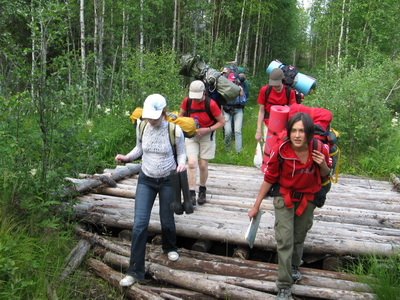 